            Dzień dobry . Witam po obiadku w czwartek! Czwartek to chłopak –pamiętacie! Powtórzcie sobie dni tygodnia . Przed nami nowy miesiąc maj. Zbliża się majówka  w tym roku trochę inna niż  zwykle. Ale uśmiech na twarzy, pokonamy tego koronawirusa  Jak wczoraj zaproponowała Milenka musimy go zaczarować wszyscy razem – wtedy zniknie!Uwaga! Od jutra rano  po śniadaniu wszyscy czarujemy - znacie zaklęcie .„Czary maryHokus pokusAbrakadabraBim sala bim”I tak codziennie ,aż wirus sobie pójdzie !Dziś  quiz dydaktyczny „Moja miejscowość/mój region.”Rodzic czyta dziecku zdanie ,a dziecko potwierdza prawdziwość zdań/informacji przez głośne wypowiedzenie słowa Tak, a nieprawdę poprzez głośne wypowiedzenie słowa Nie.W naszym mieście jest basen.Mamy kopalnie.W naszych kopalniach wydobywa się sól.W naszych kopalniach wydobywa się węgiel.Obok osiedla w którym mieszkam jest plac zabaw.W naszym mieście nie ma biblioteki.Przedszkole do którego uczęszczam na numer 5.W Jastrzębiu – Zdroju jest stadion.W naszym parku zdrojowym jest fontanna.U nas nie ma targu.Mamy lodowisko w mieścieNie mamy kina.Mamy takie sklepy jak „Biedronka”, „Żabka”, „ Mrówka”W naszym mieście mamy drużynę siatkarzy Jastrzębski Węgiel.                                    Powodzenia .Na pewno pójdzie Wam Super.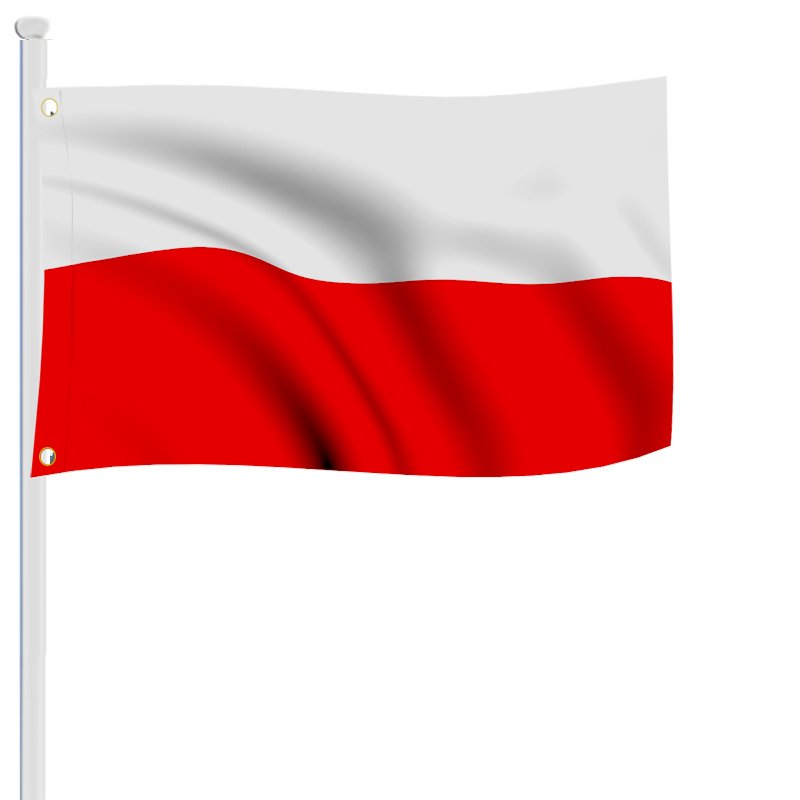 Jutro Święto Pracy ,a w sobotę Dzień Flagi ! Jeśli macie flagę koniecznie umieście ją jutro w oknie .Kto nie ma ,powinien szybko zrobić . Flaga to symbol Polski, a my powinniśmy być dumni ,że jesteśmy Polakami ( chłopcy) i Polkami (dziewczyny).Kto ma ochotę ,może nauczyć się wierszyka B. Szelągowskiej „Moja miejscowość”.Czy to miasto, czy też wioska,wielkie bloki, małe domy,najważniejsze, by prócz domumieć rodzinę i znajomych!Pamiętajcie !„Dom to wasza rodzina i ona jest najważniejsza i najpiękniejsza!”                                              Życzę wspaniałej rodzinnej majówki.                   Zróbcie zdjęcia jak spędziliście czas i wyślijcie do mnie.                                                                  Pozdrawiam.                                                   Do zobaczenia w poniedziałek!                                                                                  Pani Grażynka 